MODUL PRAKTIKUM INTERFACE INTERFACE ADC 0809 DENGAN PORT PARALEL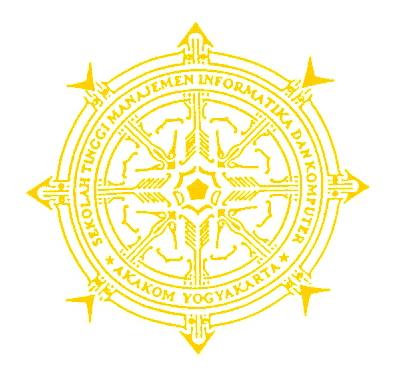 LAPORAN TUGAS AKHIRDisusun oleh :DAMIANUS J. KORYESINNo. Mahasiswa	:  053310024Jurusan 		:  Teknik KomputerJenjang		:  Diploma Tiga (D3)SEKOLAH TINGGI MANAJEMEN INFORMATIKA DAN KOMPUTER AKAKOMYOGYAKARTA2008MODUL PRAKTIKUM INTERFACE INTERFACE ADC 0809 DENGAN PORT PARALELLAPORAN TUGAS AKHIRDiajukan Sebagai Salah Satu Syarat Untuk Memperoleh Gelar Ahli Madya Komputer di Sekolah Tinggi Manajemen Informatika Dan Komputer AKAKOM YOGYAKARTADisusun oleh :DAMIANUS J. KORYESINNo. Mahasiswa	:  053310024Jurusan 		:  Teknik KomputerJenjang		:  Diploma Tiga (D3)SEKOLAH TINGGI MANAJEMEN INFORMATIKA DAN KOMPUTER AKAKOMYOGYAKARTA2008